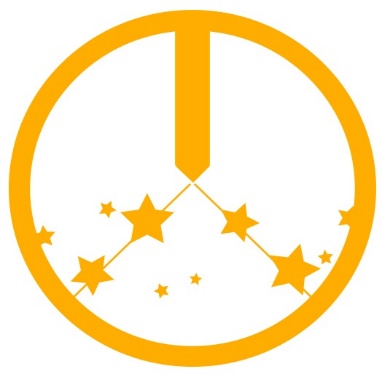 КАРТОЧКА КЛИЕНТАОбщество с ограниченной ответственностью «ЧЕХОВСКИЙ ЗАВОД МЕТАЛЛОИЗДЕЛИЙ»Общество с ограниченной ответственностью «ЧЕХОВСКИЙ ЗАВОД МЕТАЛЛОИЗДЕЛИЙ»Юридический адрес142306, Московская область, г. Чехов, ул. Дружбы, д. 1А, кв. 200Фактический адрес142321, Московская область, Чеховский район, д. Манушкино, 160ИНН5048057942КПП504801001ОГРН1215000022434 Код по ОКВЭД25.99ОКПО47466622Платежные реквизитыРасчетный счет40702810001500121953БанкООО "Банк Точка"Корреспондентский счёт30101810745374525104БИК 044525104КонтактыГенеральный директорВалеев Эдуард ФлюровичТелефон8-495-532-00-93E-mailinfo@plazmetal.ruСайт  https://plazmetal.ru